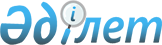 О мерах по реализации Закона Республики Казахстан от 18 февраля 2011 года "О науке"Распоряжение Премьер-Министра Республики Казахстан от 25 марта 2011 года № 37-р

      1. Утвердить прилагаемый перечень нормативных правовых актов, принятие которых необходимо в целях реализации Закона Республики Казахстан от 18 февраля 2011 года "О науке" (далее - перечень).



      2. Государственным органам Республики Казахстан:



      1) разработать и в установленном порядке внести на утверждение Правительства Республики Казахстан проекты нормативных правовых актов согласно перечню;



      2) принять ведомственные нормативные правовые акты и проинформировать Правительство Республики Казахстан о принятых мерах.      Премьер-Министр                            К. МасимовУтвержден     

распоряжением   

Премьер-Министра  

Республики Казахстан

от 25 марта 2011 года

№ 37-р        

Перечень

нормативных правовых актов Республики Казахстан,

принятие которых необходимо в целях реализации Закона

Республики Казахстан от 18 февраля 2011 года "О науке"

      Примечание: расшифровка аббревиатур:

      МОН - Министерство образования и науки Республики Казахстан

      МФ - Министерство финансов Республики Казахстан

      МИНТ - Министерство индустрии и новых технологий Республики Казахстан

      МЗ - Министерство здравоохранения Республики Казахстан

      МСХ - Министерство сельского хозяйства Республики Казахстан

      МК - Министерство культуры Республики Казахстан

      АЗК - Агентство Республики Казахстан по защите конкуренции (Антимонопольное агентство)

      НКА - Национальное космическое агентство Республики Казахстан
					© 2012. РГП на ПХВ «Институт законодательства и правовой информации Республики Казахстан» Министерства юстиции Республики Казахстан
				№

п/п
Наименование

нормативного

правового акта
Форма акта
Государственный

орган,

ответственный

за исполнение
Сроки

исполнения
1
2
3
4
5
1.Об утверждении

Правил базового,

грантового,

программно-целевого

финансирования

научной и (или)

научно-технической

деятельностиПостановление

Правительства

Республики

КазахстанМОН (созыв), МФ,

МСХ, МИНТ, МЗ,

МК, НКАМарт

2011 года2.Об утверждении норм

базового

финансирования

научной и (или)

научно-технической

деятельностиПостановление

Правительства

Республики

КазахстанМОН (созыв), МФ,

МСХ, МИНТ, МЗ,

МК, НКАМарт

2011 года3.Об утверждении

перечня

организаций,

являющихся

субъектами базового

финансированияПостановление

Правительства

Республики

КазахстанМОН (созыв), МФ,

МСХ, МИНТ, МЗ,

МК, НКАМарт

2011 года4.О Национальных

научных советахПостановление

Правительства

Республики

КазахстанМОН (созыв),

МСХ, МИНТ, МЗ,

МК, НКАМарт

2011 года5.Об утверждении Правил

организации и

проведения

государственной

научно-технической

экспертизыПостановление

Правительства

Республики

КазахстанМОН (созыв),

МСХ, МИНТ,

МЗ, МК, НКАМарт

2011 года6.О Высшей

научно-технической

комиссии Республики

Казахстан при

Правительстве

Республики КазахстанПостановление

Правительства

Республики

КазахстанМОН (созыв), МФ,

МСХ, МИНТ, МЗ,

МК, НКАМарт

2011 года7.Об утверждении Правил

государственного

учета научных,

научно-технических

проектов и программ,

финансируемых из

государственного

бюджета, и отчетов по

их выполнениюПостановление

Правительства

Республики

КазахстанМОН (созыв), МФ,

МСХ, МИНТ, МЗ,

МК, НКАМарт

2011 года8.О премиях в области

науки, государствен-

ных научных

стипендияхПостановление

Правительства

Республики

КазахстанМОН (созыв), МФ,

МСХ, МИНТ, МЗ,

МК, НКАМарт

2011 года9.Об утверждении Правил

аккредитации

субъектов научной и

(или) научно-

технической

деятельностиПостановление

Правительства

Республики

КазахстанМОН (созыв), МСХ,

МИНТ, МЗ, МК,

НКА, АЗКМарт

2011 года10.Об утверждении Правил

организации и

проведения научных

исследований и

опытно-конструкторс-

ких работ на основе

государственно-част-

ного партнерстваПостановление

Правительства

Республики

КазахстанМОН (созыв), МФ,

МСХ, МИНТ, МЗ,

МК, НКА, АЗКМарт

2011 года11.О создании

акционерного общества

"Национальный центр

государственной

научно-технической

экспертизы"Постановление

Правительства

Республики

КазахстанМОНМарт

2011 года12.Об утверждении

типового положения о

научных лабораториях

коллективного

пользованияПриказМОНМарт

2011 года13.Об утверждении

типового положения о

консультативно-сове-

щательном органе

научной организацииПриказМОНМарт

2011 года14.Об утверждении

типового положения о

диссертационном

советеПриказМОНМарт

2011 года15.Об утверждении Правил

присуждения ученых

степенейПриказМОНМарт

2011 года16.Об утверждении правил

присвоения ученых

званий

(ассоциированный

профессор (доцент),

профессор)ПриказМОНМарт

2011 года17.Об утверждении Правил

государственной

регистрации

диссертаций,

защищенных на

соискание ученой

степени доктора

философии (PhD),

доктора по профилюПриказМОНМарт

2011 года18.Об утверждении Правил

пользования

субъектами научной и

(или) научно-

технической

деятельности услугами

научных лабораторий

коллективного

пользованияПриказМОНМарт

2011 года